Steve SisolakGovernorRichard Whitley, MSDirector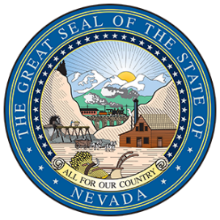 Department ofHealth and Human ServicesDivision of Public and Behavioral HealthHelping people. It’s who we are and what we do.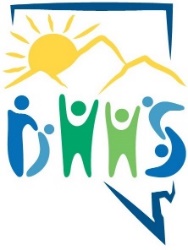 Lisa SherychAdministrator
Ihsan Azzam, 
Ph.D., M.D.Chief Medical Officer__________________________________________________________________________________________________CARA Plan of Care Request Form (Attachment B)                                                      ,on behalf of, 				          is requesting the CARA Plan of Care for the following individual(s) in accordance with NAC 449.984 1b. I am aware that this is a confidential document and must be properly submitted to the Bureau of Behavioral Health Wellness and Prevention through means of a secure file transfer protocol (SFTP). The requested document(s) will then be released through the same secure file transfer protocol (SFTP). Signature:                                                                                                         	Date of Request Infant’s Name (last, first)Mother’s Name (last, first)Infant’s Date of Birth Hospital 